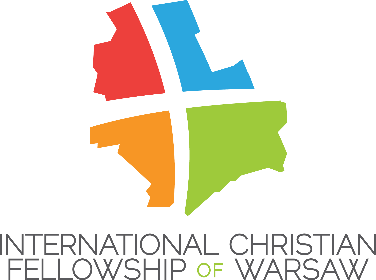 Membership CovenantI will protect the unity of my church, by acting in love toward others, refusing to gossip, and following the ICF leadership.I will share the responsibility of my church, by praying, inviting others, and warmly welcoming.I will serve the ministry of my church, by discovering my gifts and talents, being equipped to serve, and developing a servant’s heart.I will support the testimony of my church, by attending faithfully, living a Godly life, and giving financially.________________	 __________________________	Date	Signature